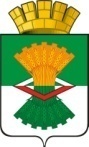 ФИНАНСОВЫЙ ОТДЕЛ АДМИНИСТРАЦИИМАХНЁВСКОГО МУНИЦИПАЛЬНОГО ОБРАЗОВАНИЯПРИКАЗ от  22.08.2023 г.                                                                                                     №40 п.г.т. МахнёвоО внесении изменений в приказ Финансового отдела Администрации Махнёвского муниципального образования от 09.11.2022 года №39 «О Порядке применения бюджетной классификации Российской Федерации в части, относящейся к бюджету Махнёвского муниципального образования на 2023 год и плановый период 2024 и 2025 годов» (с изменениями от 16.12.2022 года №44-1, от 25.01.2023 №2, от 02.02.2023 года №4, от 14.02.2023 №7, от 20.03.2023 №14, от 10.04.2023 №16, от 29.04.2023 №19, от 22.05.2023 №22/1,от 08.06.2023 №25, от 06.07.2023 №31/1, от 20.07.2023 №34, от 09.08.2023 №39)  В соответствии с Бюджетным кодексом Российской Федерации, приказом Министерства финансов Российской Федерации от  06.06.2019 № 85н «О Порядке формирования и применения кодов бюджетной классификации Российской Федерации, их структуре и принципах назначения» в редакции приказа Министерства финансов Российской Федерации от 24 мая 2022 года №82н «О внесении изменений в Порядок формирования и применения кодов бюджетной классификации Российской Федерации, их структуру и принципы назначения», Приказом Министерства финансов Российской Федерации от 17.05.2022 года №75н «Об утверждении кодов (перечней кодов)  кодов бюджетной классификации Российской Федерации на 2023 год (на 2023 год и на плановый период 2024 и 2025 годов), Приказом Министерства финансов Свердловской области от 08.06.2021г. № 382 «Об утверждении Порядка применения бюджетной классификации Российской Федерации в части, относящейся к областному бюджету и бюджету территориального фонда обязательного медицинского страхования Свердловской области» (с изменениями от 02.11.2021 года №557, от 11.11.2022 года №506),  Положением о бюджетном процессе в Махнёвском муниципальном образовании, утвержденном решением Думы Махнёвского муниципального образования от   05.12.2011 года № 121 (с изменениями от 21.11.2013 года № 393),ПРИКАЗЫВАЮ:  1. Внести изменения в Порядок применения бюджетной классификации  Российской Федерации в части, относящейся к бюджету Махнёвского муниципального образования, утвержденный приказом Финансового отдела Администрации Махнёвского муниципального образования от 09.11.2022 года    №39 «О Порядке применения бюджетной классификации Российской Федерации в части, относящейся к бюджету Махнёвского муниципального образования» следующие изменения:1)  в приложении № 1 к Порядку таблицу дополнить строкой 59-4 следующего содержания:2)  в приложении № 1 к Порядку таблицу дополнить строкой 59-5 следующего содержания:3) в приложении № 1 к Порядку таблицу дополнить строкой 168 следующего содержания:4) в приложении № 1 к Порядку таблицу дополнить строкой 59-4 следующего содержания:5)  в приложении № 1 к Порядку в таблице строку  148 изложить в следующей редакции:2. Настоящий приказ вступает в силу со дня его подписания.         3. Настоящий приказ разместить на официальном сайте Махнёвского муниципального образования в сети Интернет.  4. Контроль  исполнения настоящего приказа оставляю за собой.И.о.начальника Финансового отделаАдминистрации Махнёвского МО                                                          С.А.Козуб	59-4.1300223300Разработка проектно-сметной документации для реконструкции очистных сооружений59-5.1300340700Межбюджетный трансферт для приобретения ваккумной машины на шасси ГАЗ NEXT168.7000340600Межбюджетный трансферт на обеспечение фондов оплаты труда работников органов местного самоуправления и работников муниципальных учреждений, за исключением работников, заработная плата которых определяется в соответствии с указами Президента Российской Федерации  (Обеспечение деятельности   муниципальных органов (центральный аппарат)59-4.1300323300Снос бесхозяйных  домовладений на территории Махнёвского муниципального образования148.3400000000Муниципальная программа "Развитие добровольчества (волонтерства) в Махнёвском муниципальном образовании на 2020-2027 годы"